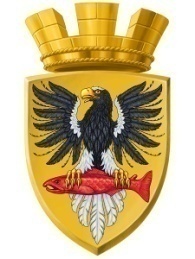 Р О С С И Й С К А Я  Ф Е Д Е Р А Ц И ЯКАМЧАТСКИЙ КРАЙП О С Т А Н О В Л Е Н И ЕАДМИНИСТРАЦИИ ЕЛИЗОВСКОГО ГОРОДСКОГО ПОСЕЛЕНИЯОт  08.12.2016 года                                                                                                             № 1075-п         г.ЕлизовоО присвоении адреса жилому дому с кадастровым номером 41:05:0101006:4797 и земельному участку с кадастровым номером 41:05:0101006:368	Руководствуясь ст. 14 Федерального закона от 06.10.2003 № 131-ФЗ «Об общих принципах организации местного самоуправления в РФ», Уставом Елизовского городского поселения, согласно Правил присвоения, изменения и аннулирования адресов, утвержденных постановлением Правительства Российской Федерации от 19.11.2014 № 1221, на основании заявления Пак Николая Алликовича и принимая во внимание: разрешение на строительство от 08.11.2012 года RU 41501102-203; свидетельство о государственной регистрации права собственности на земельный участок от 30.05.2014 года 41АВ 205213; свидетельство о государственной регистрации права собственности на земельный участок от 03.02.2014 года 41 АВ 197927ПОСТАНОВЛЯЮ:1. Присвоить адрес жилому дому с кадастровым номером 41:05:0101006:4797: Россия, Камчатский край, Елизовский муниципальный район, Елизовское городское поселение, Елизово г., Тундровая ул., дом 3. Присвоить адрес земельному участку с кадастровым номером 41:05:0101006:368: Россия, Камчатский край, Елизовский муниципальный район, Елизовское городское поселение, Елизово г., Тундровая ул., 3.3. Направить настоящее постановление в Федеральную информационную адресную систему для внесения сведений установленных данным постановлением.4. Управлению делами администрации Елизовского городского поселения опубликовать (обнародовать) настоящее постановление в средствах массовой информации и разместить в информационно – телекоммуникационной сети «Интернет» на официальном сайте администрации Елизовского городского поселения. 5. Пак Николаю Алликовичу обратиться в Управление Росреестра по Камчатскому краю и в филиал ФГБУ «Федеральная кадастровая палата Федеральной службы государственной регистрации, кадастра и картографии» по Камчатскому краю для внесения изменений в характеристики объектов недвижимого имущества.6. Контроль за исполнением настоящего постановления возложить на Руководителя Управления архитектуры и градостроительства администрации Елизовского городского поселения.Глава администрации Елизовского городского поселения                                                    Д.Б. Щипицын